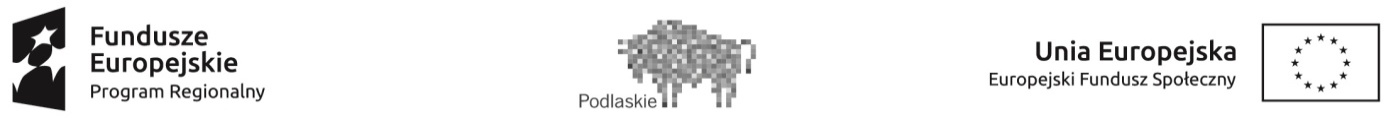 DEKLARACJA UCZESTNICTWA W PROJEKCIEpt. „Kompetencje kluczowe i umiejętności uniwersalne  bogactwem  uczniów ze szkół podstawowych  w wiejskiej gminie Sejny”Ja, niżej podpisana/yOświadczam, że:Z własnej woli deklaruję udział mojego dziecka w projekcie „Kompetencje kluczowe i umiejętności uniwersalne  bogactwem  uczniów ze szkół podstawowych  w wiejskiej gminie Sejny" w  Gminie Sejny.  Zostałam/em poinformowana/y, że projekt pt. „Kompetencje kluczowe i umiejętności uniwersalne  bogactwem  uczniów ze szkół podstawowych  w wiejskiej gminie Sejny" w Gminie Sejny  realizowany w ramach Regionalnego Programu Operacyjnego Województwa Podlaskiego  jest współfinansowany przez Unię Europejską w ramach Europejskiego Funduszu Społecznego.Zostałam/em poinformowana/y o prawie dostępu do treści swoich danych i mojego dziecka osobowych oraz ich poprawiania.Zostałam/em poinformowana/y iż odmowa podania danych osobowych moich i dziecka oznacza brak możliwości uczestnictwa w projekcie.Przyjmuję do wiadomości, że złożenie formularza zgłoszeniowego nie jest jednoznaczne       z przyjęciem mojego dziecka do udziału w projekcie. Zapoznałam/em się z Regulaminem Projektu i Rekrutacji oraz zobowiązuję się do systematycznego i aktywnego udziału mojego dziecka w zajęciach przewidzianych w ww. projekcie.Zobowiązuję się do potwierdzania własnym podpisem odbioru wszelkich materiałów, wydanych mojemu dziecku w ramach realizacji projektu na „Kartach wydanych materiałów” prowadzonych przez Organizatora projektu.Zobowiązuję się do wypełniania ankiet i testów związanych z realizacją projektu, monitorowaniem osiągniętych rezultatów. Oświadczam że moje dziecko spełnia kryteria kwalifikowalności, uprawniające                       do udziału w ww. projekcie. Oświadczam  że dane zawarte w niniejszej Deklaracji uczestnictwa w projekcie są zgodne  z prawdą. Zostałam/em uprzedzona/y o odpowiedzialności wynikającej za złożenie nieprawdziwego oświadczenia lub zatajenia prawdy.………………………………….                                …………………………………………                   (data i miejscowość )                                                                   ( czytelny podpis rodzica / opiekuna )Projekt współfinansowany z Europejskiego Funduszu Społecznego w ramach Regionalnego Programu Operacyjnego Województwa  Podlaskiego  2014-2020